Представление опыта работы по созданию программы развития коммуникативных навыков средствами сюжетно-ролевой игры у детей старшего дошкольного возраста с ЗПР. 1Здравствуйте, уважаемые коллеги! Представляю вашему вниманию свой опыт работы. На протяжении 7 лет я работаю со старшими дошкольниками с ОВЗ. Особую категорию среди них составляют дети с задержкой психического развития (далее буду говорить с ЗПР).  Проводя ежегодную педагогическую диагностику развития детей по образовательным областям, обратила внимание на выраженное резкое несоответствие уровня развития детей возрасту по образовательной области социально-коммуникативное развитие.Тем не менее, традиционно при работе с дошкольниками с ЗПР основное внимание уделяется развитию познавательной сферы и учебных навыков. Я увидела в этом противоречие, учитывая тот факт, что в специальных психолого-педагогических исследованиях обобщены научные данные о необходимости развития коммуникативных навыков у дошкольников с ЗПР, как важного фактора успешной социализации.Поставив себе задачей поиск имеющихся на сегодняшний день программ развития коммуникативных навыков у дошкольников, я обнаружила, что имеющиеся программы направлены на работу с детьми с нормой развития, а особенности работы с детьми с ЗПР прописаны мало.Передо мной встала проблема создания программы развития коммуникативных навыков, направленной на работу со старшими дошкольниками с ЗПР.2В отечественной педагогике имеется разнообразный материал по успешному формированию различных компетенций у детей дошкольного возраста в сюжетно-ролевой игре. Учитывая результаты научных исследований о том, что игровая деятельность у дошкольников с ЗПР без специального обучения не становится ведущей, я постаралась выстроить коррекционно-развивающий процесс таким образом, чтобы он охватывал две взаимосвязанные сферы - игровую и коммуникативную. 3На сегодняшний день мной разработана программа развития коммуникативных навыков у дошкольников с ЗПР, цель и задачи которой представлены вашему вниманию на слайде.4Перед началом работы по программе предлагаю проводить первичное обследование уровня развития коммуникативных навыков детей по методике Г.А. Урунтаевой «Рукавички». Параметры методики представлены вашему вниманию на слайде.Итак программа состоит из двух этапов работы. На первом, формирующем этапе, дети получают игровой и коммуникативный опыт, развивают свои представления об окружающем социальном мире, получают знания о средствах и способах общения. Второй этап служит для закрепления полученных умений и формирования коммуникативных навыков в сюжетно-ролевых играх.5Первый этап работы строится на основе тематических недель, где лексическая тема дополняется игровой. Проводятся занятия по ознакомлению с окружающим миром и развитию речи, в структуру которых входят игры-ситуации. Игра-ситуация это небольшая по времени и количеству ролей сюжетно-ролевая игра, которую на глазах у детей разворачивает педагог, вовлекая детей в ролевое взаимодействие и давая образцы диалогов, реплик.Первый этап работы предполагает обогащение предметно-развивающей среды в группе и на участке для прогулок, с добавлением большого количества неоформленного материала для детского фантазирования. Также данный этап включает работу по обогащению личного опыта детей через наблюдения, экскурсии, чтение худ. литературы, беседы.  В непосредственно образовательную деятельность и в режимные моменты (особенно в ход прогулки) включены игры и игровые упражнения на активизацию речевого общения, сплочение детского коллектива, игры-придумывания, игры-драматизации. Следует отметить, что при работе по программе необходимо обеспечить взаимодействие воспитателей с дефектологом, логопедом, психологом.6Учитывая особенности восприятия и мышления дошкольников с ЗПР, в программе обозначены специальные методы и приёмы для обучения детей выбору своей роли в игре, следованию этой роли, схематичному составлению простого сюжета игры.7Работу по данной программе я начала в марте 2018 года. Так как первоначально данная работа носила характер исследовательской и требовала апробации, то я составила две группы детей с ЗПР из двух разных групп компенсирующей направленности дошкольного учреждения. Дети были одного возраста. Одну группу я обозначила как экспериментальную, а другую как контрольную. С детьми обеих групп была проведена первичная диагностика уровня развития коммуникативных навыков. Далее с детьми экспериментальной группы началась работа по программе развития коммуникативных навыков, а с детьми контрольной группы для получения достоверных результатов эффективности программы данная работа не проводилась.По итогам диагностики мы можем говорить об эффективности применения данной программы, так как дети экспериментальной группы показали положительную динамику, у всех детей контрольной группы уровень развития коммуникативных навыков остался низким.Итак, программа показала хороший результат, поэтому я продолжаю применять её на практике. На сегодняшний день программа расширена мной во временных рамках, дополнена игровыми темами. Программа может быть полезна для педагогов групп компенсирующей направленности, дефектологов. Работу по программе можно также вести и с детьми групп общеразвивающей направленности, если по результатам педагогической диагностики дети имеют низкий уровень развития по образовательной области социально-коммуникативное развитие. В перспективе планирую искать новые пути развития коммуникативных навыков, в частности изучить технологию тимбилдинга.На этом моё выступление закончено. Спасибо за внимание! Я готова ответить на ваши вопросы.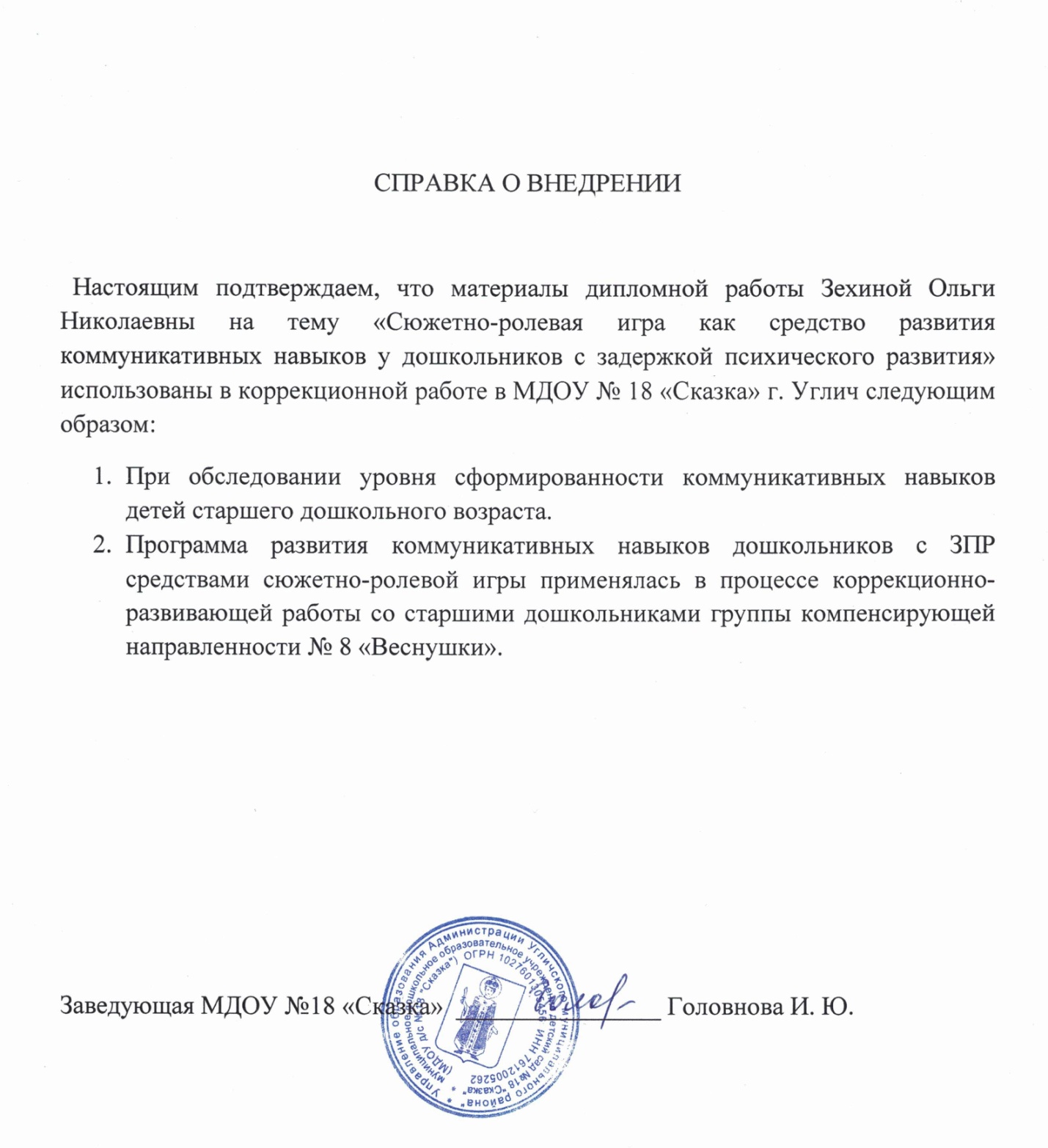 